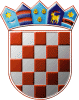 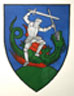         REPUBLIKA HRVATSKA                                                PRIJEDLOG       MEĐIMURSKA ŽUPANIJAOPĆINA SVETI JURAJ NA BREGU                           OPĆINSKO VIJEĆEKLASA:321-01/22-01/01URBROJ:2109/16-03-22-1Pleškovec, ________ 2022.Na temelju članka 69. Zakona o šumama („Narodne novine“, broj 68/18., 115/18., 98/19., 32/20. i 145/20.) i članka 28. Statuta Općine Sveti Juraj na Bregu („Službeni glasnik Međimurske županije“, broj 08/21.), donijelo jePROGRAM UTROŠKA SREDSTAVA ŠUMSKOG DOPRINOSAZA 2023. GODINUČlanak 1.Programom utroška sredstava šumskog doprinosa za 2023. godinu (u daljnjem tekstu: Program) utvrđuje se namjena trošenja sredstava ostvarenih kao prihod Proračuna Općine Sveti Juraj na Bregu za 2023. godinu po osnovi šumskog doprinosa.Članak 2.Šumski doprinos plaćaju pravne i fizičke osobe, osim malih šumoposjednika, koje obavljaju prodaju proizvoda iskorištavanja šuma (drvni sortimenti) jedinicama lokalne samouprave u visini od 5% u odnosu na prodajnu cijenu proizvoda po panju.Članak 3.Prihod od šumskog doprinosa u 2023. godini planiran je u iznosu od 50,00 EUR.Sukladno zakonskom odredbama, sredstva od šumskog doprinosa utrošit će se za održavanje komunalne infrastrukture prema Programu održavanja komunalne infrastrukture za 2023. godinu – Održavanje nerazvrstanih cesta.Članak 4.Ovaj Program stupa na snagu osmog dana od dana objave u „Službenom glasniku Međimurske županije“.                                                                                          PREDSJEDNIK                                                                                         Općinskog vijeća                                                                                        Anđelko Kovačić